ВЫ НАЧИНАЕТЕ ТОНУТЬ:При судороге ног:позовите находящихся поблизости людей на помощь;постарайтесь глубоко вдохнуть воздух, расслабиться и свободно погрузиться в воду лицом вниз; возьмитесь двумя руками под водой за голень сведенной ноги, с силой согните колено, а затем выпрямите ногу с помощью рук, делая это несколько раз, пока можете задерживать дыхание; при продолжении судорог до боли щипайте пальцами мышцу, попросите спасающих вас людей поднырнуть и укусить вас за нее; после прекращения судорог смените стиль плавания или некоторое время полежите на спине, массируя руками ногу, затем медленно плывите к берегу.Вы захлебнулись водой:не паникуйте, постарайтесь развернуться спиной к волне;прижмите согнутые в локтях руки к нижней части  груди и сделайте несколько резких выдохов, помогая себе руками; затем очистите от воды нос и сделайте несколько глотательных движений;  восстановив  дыхание, ложитесь  на живот и двигайтесь к берегу; при необходимости позовите людей на помощь. Вы увидели тонущего человека:привлеките внимание окружающих громким криком «Человек тонет!», вызовите «Скорую помощь» и скинув одежду и обувь, доплывите до утопающего; спасательный круг, резиновую камеру или надувной матрас кидайте в воду по возможности ближе к утопающему; если человек находится в воде вертикально или лежит на животе, подплывите к нему сзади  и за волосы (либо просунув руку под подбородок) приподнимите ему голову, перевернув на спину, чтобы лицо находилось над водой; если человек лежит на спине, подплывайте со стороны головы; не давайте утопающему схватить вас за руку или за шею — поднырните под него и слегка ударьте снизу по подбородку, развернув спиной к себе; при погружении человека на дно оглянитесь вокруг, запомните ориентиры на берегу, чтобы течение не отнесло вас от места погружения, затем начинайте под водой искать утонувшего;при обнаружении тела возьмите его за волосы и, резко оттолкнувшись от дна, всплывайте  на поверхность;если утонувший не дышит, прямо в воде сделайте ему несколько вдохов «изо рта в рот» и, подхватив его одной рукой за подбородок, плывите к берегу.ОКАЗАНИЕ ПЕРВОЙ МЕДИЦИНСКОЙ ПОМОЩИ:При попадании жидкости в дыхательные пути:положите пострадавшего животом на согнутое колено; проведите очистку от слизи, слюны носовой полости и носоглотки;путем сдавливания грудной клетки удалите воду, попавшую в дыхательные пути;после этого пострадавшего уложите на спину и при отсутствии дыхания или сердечной деятельности проведите искусственное дыхание и непрямой массаж сердца.ПОМНИТЕ! Паралич дыхательного центра наступает через 4-6 минут после погружения под воду, а сердечная деятельность может сохраняться до 15 минут. Поэтому мероприятия первой помощи должны выполняться быстро!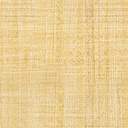 